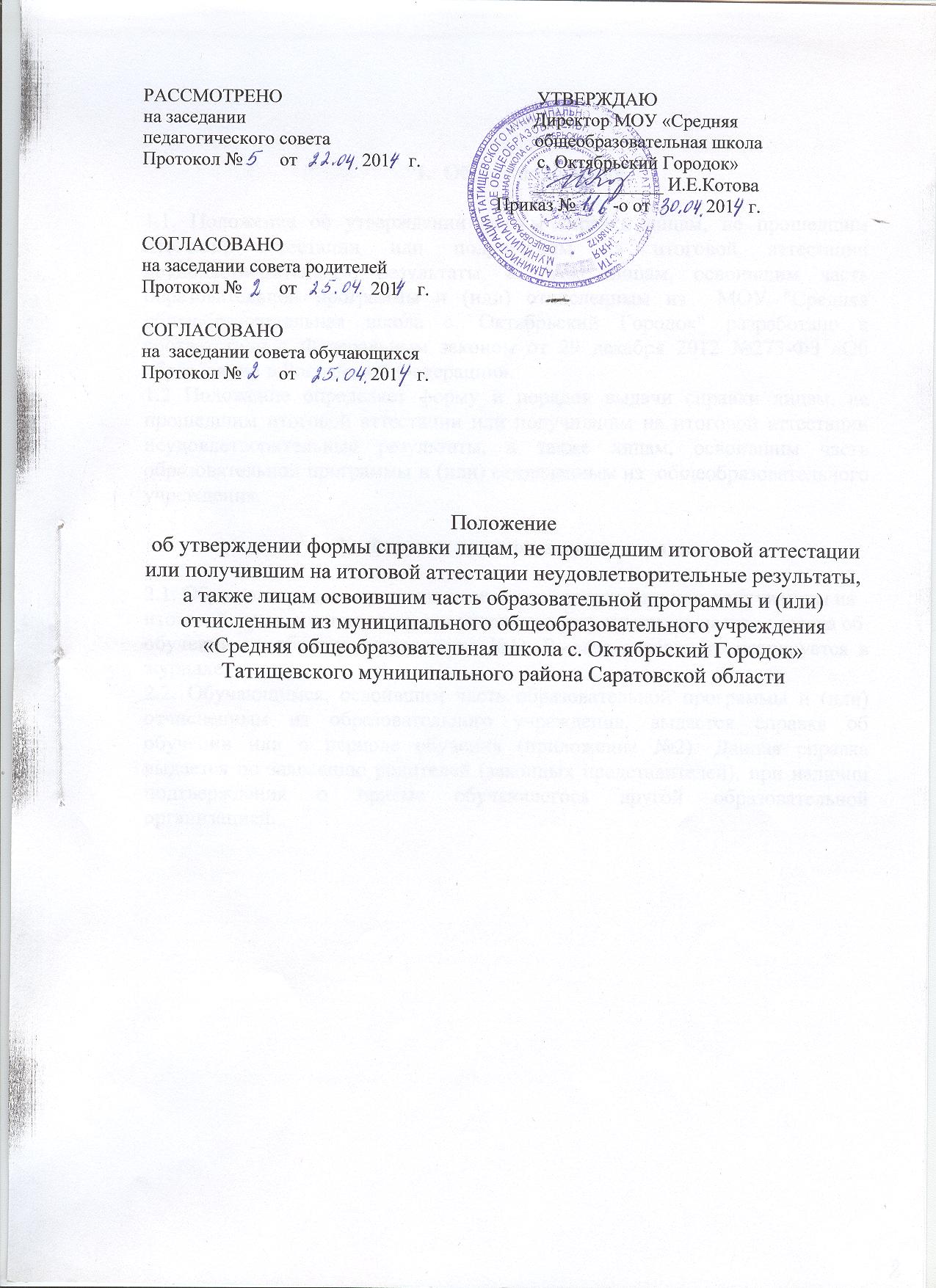 Общиеположения1.1. Положение об утверждении формы справки лицам, не прошедшим итоговой аттестации или получившим на итоговой аттестации неудовлетворительные результаты, а также лицам, освоившим часть образовательной программы и (или) отчисленным из  МОУ "Средняя общеобразовательная школа с. Октябрьский Городок" разработано в соответствии с Федеральным законом от 29 декабря 2012 №273-ФЗ «Об образовании в Российской Федерации».1.2 Положение определяет форму и порядок выдачи справки лицам, не прошедшим итоговой аттестации или получившим на итоговой аттестации неудовлетворительные результаты, а также лицам, освоившим часть образовательной программы и (или) отчисленным из  общеобразовательного учреждения.Форма и порядок выдачи справки2.1. Обучающимся, не прошедшим итоговой аттестации или получившим наитоговой аттестации неудовлетворительные результаты, выдается справка обобучении по образцу (приложение №1). Выдача справки регистрируется в журнале.2.2. Обучающимся, освоившим часть образовательной программы и (или) отчисленным из образовательного учреждения, выдается справка об обучении или о периоде обучения (приложение №2). Данная справка выдается по заявлению родителей (законных представителей), при наличии подтверждения о приёме обучающегося другой образовательной организацией.Приложение №1Справка об обучении в образовательном учреждении, реализующем основные общеобразовательные программы основного общего и (или) среднего общего образования Данная справка выдана ______________________________________________________________ (фамилия, __________________________________________________________________имя, отчество – при наличии) дата рождения «____»______________ _____ г. в том, что он (а) обучался (обучалась) в_________________________________________________________________ (полное наименование образовательного учреждения __________________________________________________________________ __________________________________________________________________ и его местонахождение) __________________________________________________________________ _______________________________________________________________________________________________________________________________________________________в форме___________________________________________________________________________(очная, очно-заочная, заочная)Директор образовательного учреждения                            ______________              Приложение №2Справка о периоде  обучении в образовательном учреждении, реализующем основные общеобразовательные программы основного общего и (или) среднего общего образования Данная справка выдана ______________________________________________________________ (фамилия, __________________________________________________________________ имя, отчество – при наличии) дата рождения «____»_________ _____ г. в том, что он (а) обучался (обучалась) в_________________________________________________________________ (полное наименование образовательного учреждения __________________________________________________________________ __________________________________________________________________ и его местонахождение) __________________________________________________________________ _______________________________________________________________________________________________________________________________________________________в форме___________________________________________________________________________(очная, очно-заочная, заочная)Директор образовательного учреждения                            ______________              в _________________ учебном году в ________классе и получил(а) по учебным предметам следующие отметки (количество баллов): № п/п Наименование учебных предметов Годовая отметка за последний год обучения Итоговая отметка Отметка, полученная на государственной (итоговой) аттестации) или количество баллов по результатам ЕГЭ 1 2 3 4 5 в _________________ учебном году в ________классе и получил(а) по учебным предметам следующие отметки (количество баллов): № п/п Наименование учебных предметов Годовая отметка за последний год обучения или текущие отметки за учебный период1 2 3 